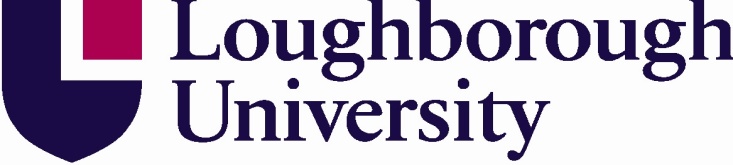 ENVIRONMENTAL POLICYLoughborough University has one of the largest single site campuses in the UK, educates in excess of 16,000 students, employs over 3,000 members of staff and has 1,700 tenant partners.  In providing high quality educational, research and workplace facilities we recognise that many of our activities have environmental impacts which are, or have the potential to be, significant.  We therefore recognise the importance of embedding sustainability in all we do. Accordingly we are committed to implementing environmentally responsible standards and practices as part of an Environmental Management System, to mitigate and manage our impacts in a program of continuous environmental improvement.This Environmental Policy sets out the principles by which we will embed sustainability and the Environmental Management System (EMS) across our campus.  They are:The development of the EMS in response to the identified environmental impacts and risks, in order to continuously improve environmental performance.The integration of environmental management into our day-to-day operations, ensuring environmental issues are addressed whilst continuing to provide a high standard of education and training to all our students.  The awareness of and compliance with all relevant legislation, regulations, codes of practice and local or special requirements.The promotion of awareness and understanding of environmental issues to staff and the provision of environmental training where appropriate.The promotion of awareness and understanding of environmental issues to students through our communications, and by encouraging the integration of sustainability into the curriculum.The promotion of improved environmental performance among key stakeholders and interested parties through communication of our environmental policies and procedures.The exchange of initiatives and best practice within the local community, local authority and other Further and Higher Education institutions.By embedding sustainability we aim to mitigate and manage our environmental impacts by:Reducing carbon emissions in line with the carbon management plan, particularly through the efficient use of energy.Improving resource efficiency in accordance with the hierarchy of Prevention, Reuse, Recycling and Recovery to prevent Disposal.  The prevention of food waste is a key requirement.Reducing water consumption and improving water efficiency.Preventing pollution through emissions to air and discharges to water.Implementing procedures for sustainable construction, refurbishment and maintenance of buildings.Purchasing sustainable goods and services where practicable in accordance with Purchasing Procedures and the Sustainable Procurement Policy.Encouraging the adoption of sustainable methods of transport for staff, students and visitors whilst on, visiting or commuting to the campus and when representing the University.Respecting and enhancing biodiversity as part of the Landscape Strategy.By undertaking regular environmental reviews to assess current levels of performance, we are able to develop annual objectives and targets to mitigate and manage our significant environmental aspects.  These form part of the Sustainability Strategy which can be seen on the University website.The Vice Chancellor has day to day responsibility for the running of the University and as such has responsibility for Environmental performance.  All staff and students share this responsibility and are therefore required to adopt and adhere to the principles of this Environmental Policy and the standards and procedures of the Environmental Management System.  Tenants and partners of the University are also expected to actively support the same principles, standards and procedures. Signed:_________________________________________________ October 2012Professor Robert Allison, Vice-Chancellor and President of Loughborough University